The City School 
North Nazimabad Boys Campus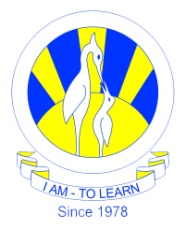 Class			9 blog worksheetSubject			AccountingDate        		24 April 2017Teacher 		Fazal Ur rahman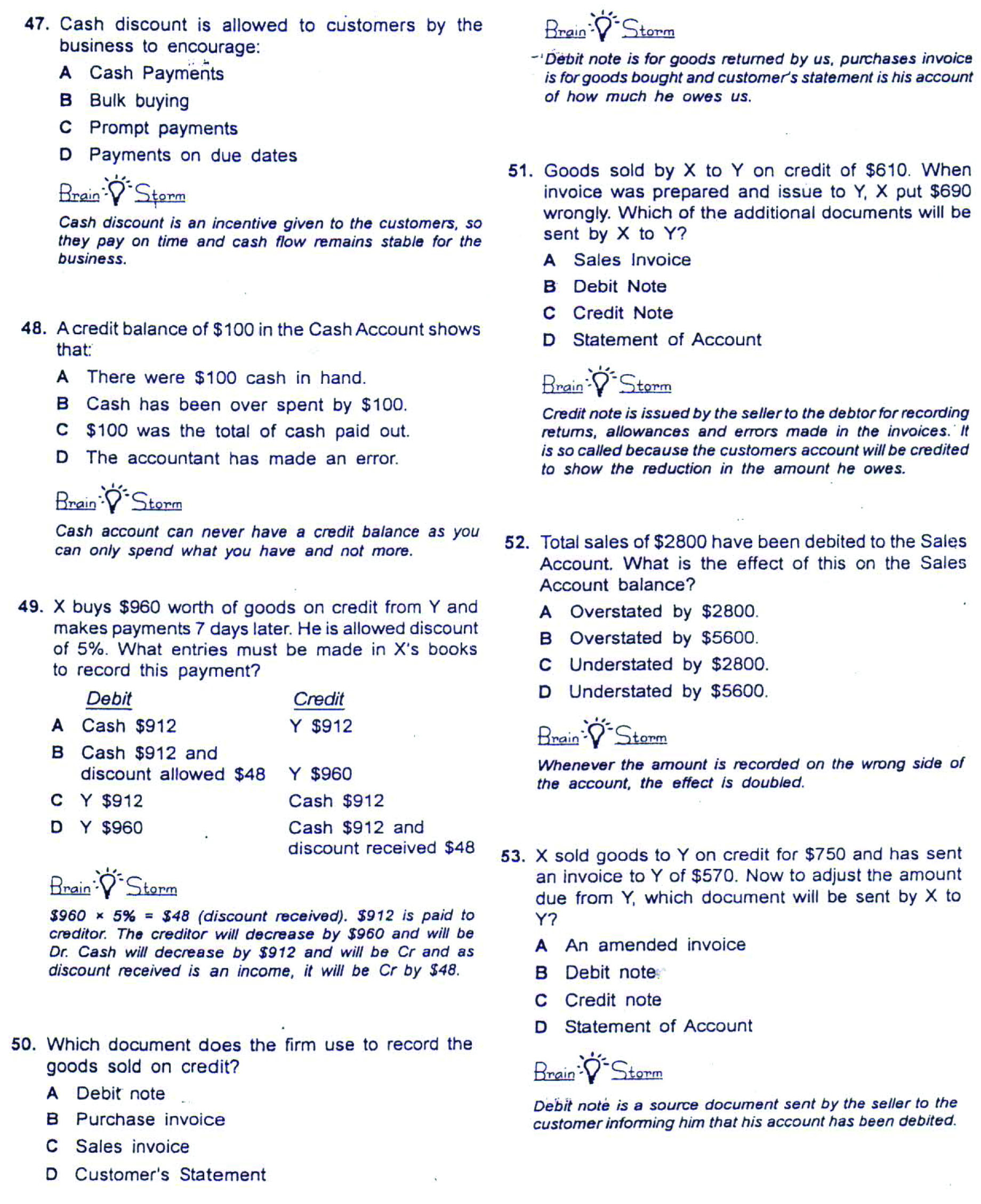 